Orientaciones para trabajo semanal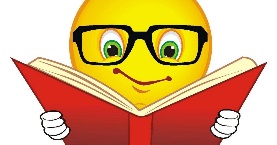 a distanciaProfesor/ a: Nataly Castro H Correo: Ncastro@mlbombal.cl. Teléfono: +56 97168169                    Profesor/ a: Nataly Castro H Correo: Ncastro@mlbombal.cl. Teléfono: +56 97168169                    Profesora Diferencial: Claudia CarrascoCorreo: Ccarrasco@mlbombal.clTeléfono: +56 977581017Profesora Diferencial: Claudia CarrascoCorreo: Ccarrasco@mlbombal.clTeléfono: +56 977581017Asignatura: TecnologíaCurso: 2° Básico  Curso: 2° Básico  Fecha: 13/08/2020Unidad: III Unidad Unidad: III Unidad Unidad: III Unidad Unidad: III Unidad Objetivo de la Clase: OA 03 - 04Objetivo de la Clase: OA 03 - 04Objetivo de la Clase: OA 03 - 04Objetivo de la Clase: OA 03 - 04Indicaciones para el trabajo del estudiante:Indicaciones para el trabajo del estudiante:Indicaciones para el trabajo del estudiante:Indicaciones para el trabajo del estudiante:ActividadCrea tu propio autorretrato con material reciclable. Para esto, desarrolla los siguientes pasos:Selecciona el material que tengas en casas que desees reciclar o reutilizar. Puedes ser objetos y materiales como: cartón, papel, plásticos, telas, botones, pequeños objetos….En un cartón, cartulina u otro material, dibuja el contorno del retrato que vas a realizar.Pinta el fondo, mejor si es témpera o rotulador o ceras. Si el fondo lo pintas con una técnica húmeda puedes practicar las mezclas más importantes con témpera.Al retrato añádele los materiales que seleccionaste para confeccionarlo.Por último, preséntalo a tu familia y envíame una foto.ActividadCrea tu propio autorretrato con material reciclable. Para esto, desarrolla los siguientes pasos:Selecciona el material que tengas en casas que desees reciclar o reutilizar. Puedes ser objetos y materiales como: cartón, papel, plásticos, telas, botones, pequeños objetos….En un cartón, cartulina u otro material, dibuja el contorno del retrato que vas a realizar.Pinta el fondo, mejor si es témpera o rotulador o ceras. Si el fondo lo pintas con una técnica húmeda puedes practicar las mezclas más importantes con témpera.Al retrato añádele los materiales que seleccionaste para confeccionarlo.Por último, preséntalo a tu familia y envíame una foto.ActividadCrea tu propio autorretrato con material reciclable. Para esto, desarrolla los siguientes pasos:Selecciona el material que tengas en casas que desees reciclar o reutilizar. Puedes ser objetos y materiales como: cartón, papel, plásticos, telas, botones, pequeños objetos….En un cartón, cartulina u otro material, dibuja el contorno del retrato que vas a realizar.Pinta el fondo, mejor si es témpera o rotulador o ceras. Si el fondo lo pintas con una técnica húmeda puedes practicar las mezclas más importantes con témpera.Al retrato añádele los materiales que seleccionaste para confeccionarlo.Por último, preséntalo a tu familia y envíame una foto.ActividadCrea tu propio autorretrato con material reciclable. Para esto, desarrolla los siguientes pasos:Selecciona el material que tengas en casas que desees reciclar o reutilizar. Puedes ser objetos y materiales como: cartón, papel, plásticos, telas, botones, pequeños objetos….En un cartón, cartulina u otro material, dibuja el contorno del retrato que vas a realizar.Pinta el fondo, mejor si es témpera o rotulador o ceras. Si el fondo lo pintas con una técnica húmeda puedes practicar las mezclas más importantes con témpera.Al retrato añádele los materiales que seleccionaste para confeccionarlo.Por último, preséntalo a tu familia y envíame una foto.